The Toledo Symphony League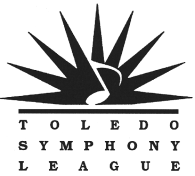 2019-2020 MEMBERSHIP RENEWAL FORMDUES STATEMENT____________________________________________________________________________                      __Please, return this form with your check payable to the Toledo Symphony League byJuly 20, 2019 toBeth Bowman; 7728 Woodstone; Maumee, OH 43537________________________________________________________________                        _____________